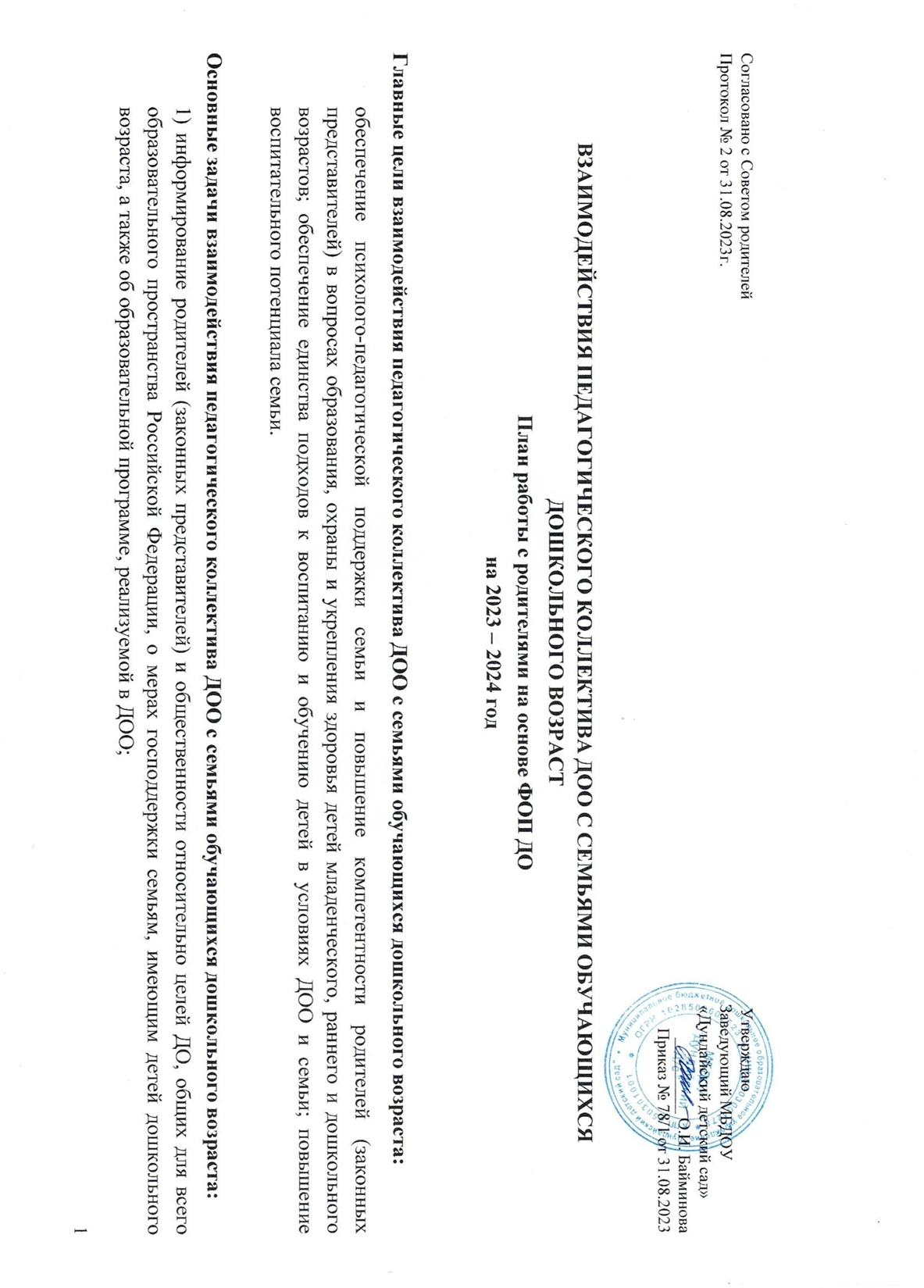 2) просвещение	родителей	(законных	представителей),	повышение	их	правовой,	психолого-педагогической компетентности в вопросах охраны и укрепления здоровья, развития и образования детей;     3) способствование развитию ответственного и осознанного родительства как базовой основы благополучия семьи;4) построение взаимодействия в форме сотрудничества и установления партнёрских отношений с родителями (законными представителями) детей младенческого, раннего и дошкольного возраста для решения образовательных задач; 5) вовлечение родителей (законных представителей) в образовательный процесс.Принципы взаимодействия педагогического коллектива ДОО с семьями обучающихся дошкольного возраста:приоритет семьи в воспитании, обучении и развитии ребёнка: в соответствии с Законом об образовании у родителей (законных представителей) обучающихся не только есть преимущественное право на обучение и воспитание детей, но именно они обязаны заложить основы физического, нравственного и интеллектуального развития личности ребёнка;открытость: для родителей (законных представителей) должна быть доступна актуальная информация об особенностях пребывания ребёнка в группе; каждому из родителей (законных представителей) должен быть предоставлен свободный доступ в ДОО; между педагогами и родителями (законными представителями) необходим обмен информацией об особенностях развития ребёнка в ДОО и семье;взаимное доверие, уважение и доброжелательность во взаимоотношениях педагогов и родителей (законных представителей): при взаимодействии педагогу необходимо придерживаться этики и культурных правил общения, проявлять позитивный настрой на общение и сотрудничество с родителями (законными представителями); важно этично и разумно использовать полученную информацию как со стороны педагогов, так и со стороны родителей (законных представителей)в интересах детей;индивидуально-дифференцированный подход к каждой семье: при взаимодействии необходимо учитывать особенности семейного воспитания, потребности родителей (законных представителей) в отношении образования ребёнка, отношение к педагогу и ДОО, проводимым мероприятиям; возможности включения родителей (законных представителей) в совместное решение образовательных задач;возрастосообразность: при планировании и осуществлении взаимодействия необходимо учитывать особенности и характер отношений ребёнка с родителями (законными представителями), прежде всего, с матерью (преимущественно для детей младенческого и раннего возраста), обусловленные возрастными особенностями развития детей.ПериодТемаНаправлениеФорма работыЦельОтветственный2023-2024 гг«Мой ребёнок в детском саду»диагностико- аналитическое направлениеОпросВыявить интересы родителей в образовании детей при посещении ДОО.Воспитатели2023-2024 гг«То, что детский сад должен знать омоём ребёнке»АнкетаСобрать данные о семье воспитанника и егоособенностях.Воспитатели2023-2024 гг«Знакомство с группой и ДОО»просветительскоенаправлениеЭкскурсияПознакомить	родителей	с	условиямипребывания ребёнка в группе ДОО.Воспитатели2023-2024 гг«Новая образовательная программа внашем детском саду»СобраниеПознакомить родителей с реализуемой вДОО образовательной программы.ЗаведующийДОО, воспитатели2023-2024 гг«Начинаем учебный год 2023-2024»Познакомить	родителей	с	планами	на учебный год по воспитанию и образованиюдетей.ЗаведующийДООВоспитатели2023-2024 гг«Новое в образовании детей нашегодетского сада»СтендПознакомить родителей с реализуемой вДОО образовательной программы.ЗаведующийДОО2023-2024 гг«Что планируем в этом году»Познакомить родителей с планируемыми результатами	развития	актуальными	длявозраста ребёнка«Правила в детском саду»Познакомить	родителей	с	правиламипосещения детского сада принятыми ДОО.ЗаведующийДООВоспитатели«Всё про наш детский сад»Познакомить	родителей	с	актуальнойинформацией о ДОО.ЗаведующийДООВоспитатели«Всё об образовании в детском саду»Публикации насайте ДООПознакомить родителей   с   документациейДОО.Заведующий ДО3 сентября - День окончания Второймировой войны, День солидарности в борьбе с терроризмом.Папка-передвижкаПознакомить     родителей      с      историейпраздников День окончания Второй мировой войны, День солидарности в борьбе с терроризмом.Воспитатели«Что	должно	быть	в	шкафчике ребёнка»консультационное направлениеЧек-листСформировать представление родителей о необходимом содержании шкафчика ребёнка в детском саду.Воспитатели«Проекты на весь год»Круглый столСоставить план по реализации совместных проектов детей, родителей и педагогов на год.Воспитатели«Растем грамотными»8 сентября - Международный день распространения грамотностиКвестПовысить уровень взаимодействия детей, родителей и педагогов в ДОО.Воспитатели Старший воспитатель«Наши педагоги»27 сентября - День воспитателя и всех дошкольных работниковВыставка совместного творчестваСпособствовать повышению уровня доброжелательного отношения родителей и детей к педагогам и ДОО в целом.Воспитатели